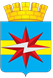 АДМИНИСТРАЦИЯ ГОРОДА ШАРЫПОВО КРАСНОЯРСКОГО КРАЯПОСТАНОВЛЕНИЕ18.04.2023											№ 98О внесении изменений в постановление Администрации города Шарыпово от 04.10.2013 №241 «Об утверждении муниципальной программы «Развитие транспортной системы муниципального образования город Шарыпово» (в редакции от 11.11.2022 №371)В соответствии со статьей 179 Бюджетного кодекса Российской Федерации, статьей 34 Устава города Шарыпово, постановлением Администрации города Шарыпово от 30.07.2013 № 171 «Об утверждении Порядка принятия решений о разработке муниципальных программ муниципального образования города Шарыпово Красноярского края, их формировании и реализации»,ПОСТАНОВЛЯЮ:1. Внести в постановление Администрации города Шарыпово от 04.10.2013 №241 «Об утверждении муниципальной программы «Развитие транспортной системы муниципального образования город Шарыпово» (в редакции от 11.11.2022 №371) следующие изменения:1.1. В Приложении к постановлению «муниципальная программа «Развитие транспортной системы муниципального образования город Шарыпово» в разделе 1 «Паспорт муниципальной программы» в строке «Информация по ресурсному обеспечению программы, в том числе в разбивке по источникам финансирования по годам реализации программы» цифры «816218,72; 117807,31; 82010,51; 77584,48; 77584,48; 0,00» заменить цифрами «840541,25; 122522,31; 86725,51; 97192,01; 78710,01» 18481,50».1.2. В Приложении № 1 «Информация о ресурсном обеспечении муниципальной программы муниципального образования город Шарыпово за счет средств бюджета города Шарыпово, в том числе средств, поступивших из бюджетов других уровней бюджетной системы и бюджетов государственных внебюджетных фондов» к муниципальной программе Развитие транспортной системы муниципального образования город Шарыпово» строки 1, 1.1, 1.2 изложить в следующей редакции:1.3. В Приложении № 2 «Информация об источниках финансирования подпрограмм, отдельных мероприятий муниципальной программы муниципального образования города Шарыпово (средства бюджета города Шарыпово, в том числе средства, поступившие из бюджетов других уровней бюджетной системы, бюджетов государственных внебюджетных фондов)» к муниципальной программе Развитие транспортной системы муниципального образования город Шарыпово» строки 1, 1.1, 1.2 изложить в следующей редакции:1.4. В Приложении № 3 «Подпрограмма «Обеспечение сохранности, модернизация и развитие сети автомобильных дорог муниципального образования город Шарыпово» к муниципальной программе «Развитие транспортной системы муниципального образования «город Шарыпово Красноярского края» в разделе 1 «Паспорт подпрограммы» в строке «Информация по ресурсному обеспечению подпрограммы» цифры «477057,61; 36555,63; 36 555,63; 0,00» заменить цифрами «496549,92 56047,94; 37566,44; 18481,50».1.5. Приложение № 2 «Перечень мероприятий подпрограммы» к подпрограмме «Обеспечение сохранности, модернизация и развитие сети автомобильных дорог» изложить в новой редакции:1.6. В Приложении № 4 «Подпрограмма Повышение безопасности дорожного движения муниципального образования город Шарыпово» к муниципальной программе «Развитие транспортной системы муниципального образования город Шарыпово» в разделе 1 «Паспорт подпрограммы» в строке «Информация по ресурсному обеспечению подпрограммы» цифры «339161,11; 38110,43; 37798,83; 41028,85; 41028,85» заменить цифрами «341991,34; 42825,43; 42513,83; 41144,08; 41144,08».1.7. Приложение № 2 «Перечень мероприятий подпрограммы» к подпрограмме «Обеспечение сохранности, модернизация и развитие сети автомобильных дорог» изложить в новой редакции:2. Контроль за исполнением настоящего постановления возложить на Первого заместителя Главы города Шарыпово Д.В. Саюшева.3. Постановление вступает в силу в день, следующий за днем его официального опубликования в периодическом печатном издании «Официальный вестник города Шарыпово» и подлежит размещению на официальном сайте муниципального образования города Шарыпово Красноярского края (www.gorodsharypovo.ru).Глава города Шарыпово							 В.Г. Хохлов1Муниципальная программаРазвитие транспортной системы муниципального образования город Шарыпово всего расходные обязательства по программе97 192,0177 830,6878 095,38253 118,071Муниципальная программаРазвитие транспортной системы муниципального образования город Шарыпово в том числе по ГРБС:1Муниципальная программаРазвитие транспортной системы муниципального образования город Шарыпово МКУ "СГХ"58 337,0138 975,6839 240,38136 553,071Муниципальная программаРазвитие транспортной системы муниципального образования город Шарыпово Администрация города Шарыпово38 855,0038 855,0038 855,00116 565,001.1.Подпрограмма 1Обеспечение сохранности, модернизация и развитие сети автомобильных дорогвсего расходные обязательства по программе56 047,9436 801,8337 066,53129 916,301.1.Подпрограмма 1Обеспечение сохранности, модернизация и развитие сети автомобильных дорогв том числе по ГРБС:1.1.Подпрограмма 1Обеспечение сохранности, модернизация и развитие сети автомобильных дорогМКУ "СГХ"56 047,9436 801,8337 066,53129 916,301.2.Подпрограмма 2Повышение безопасности дорожного движениявсего расходные обязательства по программе41 144,0841 028,8541 028,85123 201,781.2.Подпрограмма 2Повышение безопасности дорожного движенияв том числе по ГРБС:1.2.Подпрограмма 2Повышение безопасности дорожного движенияАдминистрация города Шарыпово38 855,0038 855,0038 855,00116 565,001.2.Подпрограмма 2Повышение безопасности дорожного движенияМКУ "СГХ"2 289,082 173,852 173,856 627,981Муниципальная программаРазвитие транспортной системы муниципального образования город Шарыпово Всего                    97 192,0177 830,6878 095,38253 118,071Муниципальная программаРазвитие транспортной системы муниципального образования город Шарыпово в том числе:             1Муниципальная программаРазвитие транспортной системы муниципального образования город Шарыпово бюджет города Шарыпово78 710,5177 830,6878 095,38234 636,571Муниципальная программаРазвитие транспортной системы муниципального образования город Шарыпово краевой бюджет 18 481,500,000,0018 481,501Муниципальная программаРазвитие транспортной системы муниципального образования город Шарыпово федеральный бюджет1Муниципальная программаРазвитие транспортной системы муниципального образования город Шарыпово внебюджетные  источники                 1.1.Подпрограмма 1Обеспечение сохранности, модернизация и развитие сети автомобильных дорогВсего                    56 047,9436 801,8337 066,53129 916,301.1.Подпрограмма 1Обеспечение сохранности, модернизация и развитие сети автомобильных дорогв том числе:             1.1.Подпрограмма 1Обеспечение сохранности, модернизация и развитие сети автомобильных дорогбюджет города Шарыпово37 566,4436 801,8337 066,53111 434,801.1.Подпрограмма 1Обеспечение сохранности, модернизация и развитие сети автомобильных дорогкраевой бюджет 18 481,500,000,0018 481,501.1.Подпрограмма 1Обеспечение сохранности, модернизация и развитие сети автомобильных дорогфедеральный бюджет1.1.Подпрограмма 1Обеспечение сохранности, модернизация и развитие сети автомобильных дорогвнебюджетные  источники                 1.2.Подпрограмма 2Повышение безопасности дорожного движенияВсего                    41 144,0841 028,8541 028,85123 201,781.2.Подпрограмма 2Повышение безопасности дорожного движенияв том числе:             1.2.Подпрограмма 2Повышение безопасности дорожного движениябюджет города Шарыпово41 144,0841 028,8541 028,85123 201,781.2.Подпрограмма 2Повышение безопасности дорожного движениякраевой бюджет 0,000,000,000,001.2.Подпрограмма 2Повышение безопасности дорожного движенияфедеральный бюджет1.2.Подпрограмма 2Повышение безопасности дорожного движениявнебюджетные  источники                 Перечень мероприятий подпрограммы Перечень мероприятий подпрограммы Перечень мероприятий подпрограммы Перечень мероприятий подпрограммы Перечень мероприятий подпрограммы Перечень мероприятий подпрограммы Перечень мероприятий подпрограммы Перечень мероприятий подпрограммы Перечень мероприятий подпрограммы Перечень мероприятий подпрограммы Перечень мероприятий подпрограммы № п/пЦели, задачи, мероприятия подпрограммыГРБС Код бюджетной классификацииКод бюджетной классификацииКод бюджетной классификацииКод бюджетной классификацииРасходы по годам реализации программы, тыс.рублейРасходы по годам реализации программы, тыс.рублейРасходы по годам реализации программы, тыс.рублейРасходы по годам реализации программы, тыс.рублейОжидаемый непосредственный результат (краткое описание) от реализации подпрограммного мероприятия (в том числе в натуральном выражении)№ п/пЦели, задачи, мероприятия подпрограммыГРБС ГРБСРзПрЦСРВР202320242025итого на 2023-2025гг.Ожидаемый непосредственный результат (краткое описание) от реализации подпрограммного мероприятия (в том числе в натуральном выражении)ЦЕЛЬ: Обеспечение сохранности, развитие современной и эффективной транспортной инфраструктурыЦЕЛЬ: Обеспечение сохранности, развитие современной и эффективной транспортной инфраструктурыЦЕЛЬ: Обеспечение сохранности, развитие современной и эффективной транспортной инфраструктурыЦЕЛЬ: Обеспечение сохранности, развитие современной и эффективной транспортной инфраструктурыЦЕЛЬ: Обеспечение сохранности, развитие современной и эффективной транспортной инфраструктурыЦЕЛЬ: Обеспечение сохранности, развитие современной и эффективной транспортной инфраструктурыЦЕЛЬ: Обеспечение сохранности, развитие современной и эффективной транспортной инфраструктурыЦЕЛЬ: Обеспечение сохранности, развитие современной и эффективной транспортной инфраструктурыЦЕЛЬ: Обеспечение сохранности, развитие современной и эффективной транспортной инфраструктурыЦЕЛЬ: Обеспечение сохранности, развитие современной и эффективной транспортной инфраструктурыЦЕЛЬ: Обеспечение сохранности, развитие современной и эффективной транспортной инфраструктуры1Задача 1 Выполнение текущих регламентных работ по содержанию автомобильных дорог общего пользования местного  значения и искусственных сооружений на нихЗадача 1 Выполнение текущих регламентных работ по содержанию автомобильных дорог общего пользования местного  значения и искусственных сооружений на нихЗадача 1 Выполнение текущих регламентных работ по содержанию автомобильных дорог общего пользования местного  значения и искусственных сооружений на нихЗадача 1 Выполнение текущих регламентных работ по содержанию автомобильных дорог общего пользования местного  значения и искусственных сооружений на нихЗадача 1 Выполнение текущих регламентных работ по содержанию автомобильных дорог общего пользования местного  значения и искусственных сооружений на нихЗадача 1 Выполнение текущих регламентных работ по содержанию автомобильных дорог общего пользования местного  значения и искусственных сооружений на нихЗадача 1 Выполнение текущих регламентных работ по содержанию автомобильных дорог общего пользования местного  значения и искусственных сооружений на нихЗадача 1 Выполнение текущих регламентных работ по содержанию автомобильных дорог общего пользования местного  значения и искусственных сооружений на нихЗадача 1 Выполнение текущих регламентных работ по содержанию автомобильных дорог общего пользования местного  значения и искусственных сооружений на нихЗадача 1 Выполнение текущих регламентных работ по содержанию автомобильных дорог общего пользования местного  значения и искусственных сооружений на нихЗадача 1 Выполнение текущих регламентных работ по содержанию автомобильных дорог общего пользования местного  значения и искусственных сооружений на них1.1.Содержание автомобильных дорог общего пользования местного значения городских округов, городских и сельских поселений за счет средств дорожного фонда города Шарыпово в рамках подпрограммы "Обеспечение сохранности, модернизация и развитие сети автомобильных дорог"МКУ "СГХ"1330409091008965024432 100,0032 100,0032 100,0096 300,00Содержание 208,1 км автомобильных дорог1.2.Содержание автомобильных дорог общего пользования местного значения городских округов, городских и сельских поселений за счет средств дорожного фонда города Шарыпово (акцизы) в рамках подпрограммы "Обеспечение сохранности, модернизация и развитие сети автомобильных дорог"МКУ "СГХ"133040909100857802445 396,944 517,104 781,8014 695,84Содержание 208,1 км автомобильных дорог1.3.Долевое финансирование на капитальный ремонт и ремонт автомобильных дорог общего пользования местного значения городских округов движения за счет средств дорожного фонда города Шарыпово в рамках подпрограммы "Обеспечение сохранности, модернизация и развитие сети автомобильных дорог"МКУ "СГХ"133040909100S509024418,50184,73184,73387,96Содержание 208,1 км автомобильных дорог1.4.Расходы на осуществление дорожной деятельности в целях решения задач социально-экономического развития территорий за счет средств дорожного фонда города Шарыпово в рамках подпрограммы "Обеспечение сохранности, модернизация и развитие сети автомобильных дорог"МКУ "СГХ"133040909100S395024451,000,000,0051,00Содержание 208,1 км автомобильных дорог1.5.Капитальный ремонт и ремонт автомобильных дорог общего пользования местного значения за счет средств дорожного фонда города Шарыпово в рамках подпрограммы "Обеспечение сохранности, модернизация и развитие сети автомобильных дорог"МКУ "СГХ"1330409091007509024418 481,500,000,0018 481,50Итого по подпрограмме56 047,9436 801,8337 066,53111 434,80Перечень мероприятий подпрограммы Перечень мероприятий подпрограммы Перечень мероприятий подпрограммы Перечень мероприятий подпрограммы Перечень мероприятий подпрограммы Перечень мероприятий подпрограммы Перечень мероприятий подпрограммы Перечень мероприятий подпрограммы Перечень мероприятий подпрограммы Перечень мероприятий подпрограммы Перечень мероприятий подпрограммы № п/пЦели, задачи, мероприятия подпрограммыГРБС Код бюджетной классификацииКод бюджетной классификацииКод бюджетной классификацииКод бюджетной классификацииРасходы по годам реализации программы, тыс.рублейРасходы по годам реализации программы, тыс.рублейРасходы по годам реализации программы, тыс.рублейРасходы по годам реализации программы, тыс.рублейОжидаемый непосредственный результат (краткое описание) от реализации подпрограммного мероприятия (в том числе в натуральном выражении)№ п/пЦели, задачи, мероприятия подпрограммыГРБС ГРБСРзПрЦСРВР202320242025итого на 2023-2025гг.Ожидаемый непосредственный результат (краткое описание) от реализации подпрограммного мероприятия (в том числе в натуральном выражении)ЦЕЛЬ: Обеспечение безопасности дорожного движенияЦЕЛЬ: Обеспечение безопасности дорожного движенияЦЕЛЬ: Обеспечение безопасности дорожного движенияЦЕЛЬ: Обеспечение безопасности дорожного движенияЦЕЛЬ: Обеспечение безопасности дорожного движенияЦЕЛЬ: Обеспечение безопасности дорожного движенияЦЕЛЬ: Обеспечение безопасности дорожного движенияЦЕЛЬ: Обеспечение безопасности дорожного движенияЦЕЛЬ: Обеспечение безопасности дорожного движенияЦЕЛЬ: Обеспечение безопасности дорожного движенияЦЕЛЬ: Обеспечение безопасности дорожного движения1Задача 1 Выполнение текущих регламентных работ по содержанию, ремонту средств регулирования дорожного движенияЗадача 1 Выполнение текущих регламентных работ по содержанию, ремонту средств регулирования дорожного движенияЗадача 1 Выполнение текущих регламентных работ по содержанию, ремонту средств регулирования дорожного движенияЗадача 1 Выполнение текущих регламентных работ по содержанию, ремонту средств регулирования дорожного движенияЗадача 1 Выполнение текущих регламентных работ по содержанию, ремонту средств регулирования дорожного движенияЗадача 1 Выполнение текущих регламентных работ по содержанию, ремонту средств регулирования дорожного движенияЗадача 1 Выполнение текущих регламентных работ по содержанию, ремонту средств регулирования дорожного движенияЗадача 1 Выполнение текущих регламентных работ по содержанию, ремонту средств регулирования дорожного движенияЗадача 1 Выполнение текущих регламентных работ по содержанию, ремонту средств регулирования дорожного движенияЗадача 1 Выполнение текущих регламентных работ по содержанию, ремонту средств регулирования дорожного движенияЗадача 1 Выполнение текущих регламентных работ по содержанию, ремонту средств регулирования дорожного движения1.1.Выполнение работ (услуг) по содержанию, ремонту средств регулирования дорожного движения на участках автодорог местного значения в рамках подпрограммы "Повышение безопасности дорожного движения"МКУ "СГХ"133040909200872002442 274,982 145,002 145,006 564,98Надлежащее содержание светофорных объектов и дорожных знаков2Задача 2 Создание условий для безубыточной деятельности организаций транспортного комплексаЗадача 2 Создание условий для безубыточной деятельности организаций транспортного комплексаЗадача 2 Создание условий для безубыточной деятельности организаций транспортного комплексаЗадача 2 Создание условий для безубыточной деятельности организаций транспортного комплексаЗадача 2 Создание условий для безубыточной деятельности организаций транспортного комплексаЗадача 2 Создание условий для безубыточной деятельности организаций транспортного комплексаЗадача 2 Создание условий для безубыточной деятельности организаций транспортного комплексаЗадача 2 Создание условий для безубыточной деятельности организаций транспортного комплексаЗадача 2 Создание условий для безубыточной деятельности организаций транспортного комплексаЗадача 2 Создание условий для безубыточной деятельности организаций транспортного комплексаЗадача 2 Создание условий для безубыточной деятельности организаций транспортного комплекса2.1.Субсидии юридическим лицам, выполняющим перевозки пассажиров по муниципальным маршрутам в соответсвии с муниципальной программой пассажирских первозок автомобильным транспортом в городском округе города Шарыпово по маршрутам с небольшой интенсивностью пассажиропотоков в целях возмещения недополученных доходов, возникающих в результате небольшой интенсивности пассажиропотоков в рамках подпрограммы "Повышение безопасности дорожного движения"Администрация города Шарыпово0050408092008721081138 855,0038 855,0038 855,00116 565,002.2.Реализация мероприятий, направленных на повышение безопасности дорожного движения за счет средств дорожного фонда города Шарыпово в рамках подпрограммы "Повышение безопасности дорожного движения"МКУ "СГХ"133040909200S06012445,3028,8528,8563,002.3.Обустройство участков улично-дорожной сети вблизи образовательных организаций для обеспечения безопасности дорожного движения за счет средств дорожного фонда города Шарыпово в рамках подпрограммы "Повышение безопасности дорожного движения"МКУ "СГХ"134041009200S42702458,800,000,000,00Итого по подпрограмме41 144,0841 028,8541 028,85123 201,78